​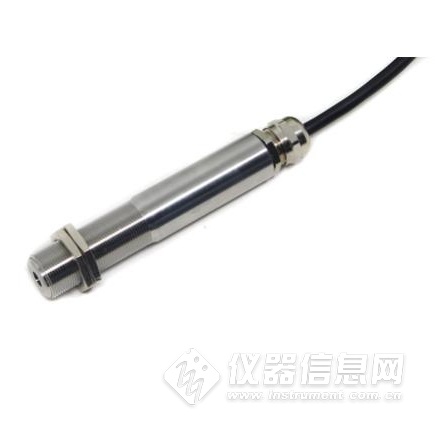 1. 产品介绍1.1 产品概述红外线温度传感器可以不接触目标而通过测量目标发射的红外辐射强度计算出物体的表面温度。非接触测温是红外测温仪最大的优点，使用户可以方便地测量难以接近或移动的目标。该温度传感器为一体化集成式红外温度传感器，传感器、光学系统与电子线路共同集成在不锈钢壳体内；易于安装，金属壳体上的标准螺纹可与安装部位快速连接；同时还有选件（安装支架）以满足各种工况场合要求。1.2 主要技术指标直流供电（默认） 10V-24V DC最大功耗 1.2W精度（默认） 测量值的±1%或±1.5℃，取大值变送器电路工作环境 温度：0 ~60°C 相对湿度10–95%（不结露）测量温度范围 0-100℃、0-150℃、0-200℃、0-300℃、0-400℃、0-500℃、0-600℃、0-800℃、0-1000℃、0-1200℃、-50-300℃、-50-600℃（默认0-600℃）光谱范围 8 ~ 14 µm光学分辨率 20:1响应时间 150 ms (95%)尺寸 113mm×ф18mm(长度*直径)发射率 0.95固定输出信号 4~20mA负载能力 ≤600Ω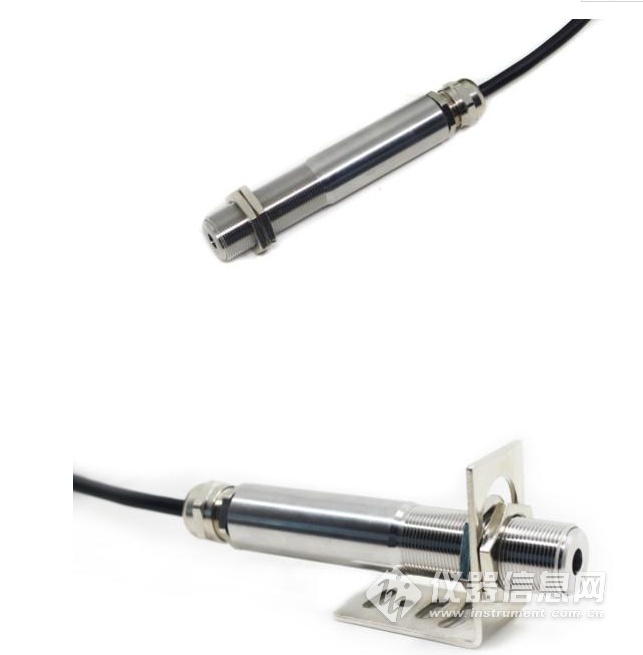 2. 工作原理及注意事项2.1红外测温原理任何物体都向外辐射红外能量，辐射强度随着温度的变化而变化。红外测温仪使用波长在8μm－14μm范围内的红外辐射能量。红外温度传感器是一种光电子传感器，它接收红外辐射并将其转化成电信号，经电子线路放大器、线性化、信号处理，显示或输出温度。2.2被测量点的最大距离和尺寸被测目标的尺寸和红外测温仪的光学特性决定了被测目标和测量头之间的最大距离。为了避免测量误差，被测目标应尽量充满探测头的视场。因此，应保持被测点始终小于被测物体或至少与被测目标相同尺寸。2.3镜头清洁仪器的镜头必须保持清洁，避免因粘有灰尘、烟尘等污染物而导致测量误差甚至损坏镜头，若镜头粘有灰尘，可用擦镜纸蘸无水酒精擦拭。2.4电磁干扰为了防止电磁方面的干扰，请在安装时尽量使红外温度传感器远离电磁场源（比如电动机、马达、大功率电缆等），如有必要可加金属套管。3. 设备安装3.1 设备安装前检查设备清单：■ 红外线温度传感器（含1.5米长的电缆）设备1台■ 固定螺母，用户手册等3.2安装方法红外线温度传感器带M18×1螺纹，可用于直接安装，也可通过使用安装支架进行安装，可调安装支架能够使测量头的调节更加方便。在调整被测目标与测量头时必须确保光路无遮挡。3.3 接线具体线色以现场实际收到设备为准，参考以下两种：线色1类型 线颜色 功能输出4～20mA 棕色 ＋24V 蓝色 信号输出4-20mA+线色2类型 线颜色 功能输出4～20mA 红色 ＋24V 黑色 信号输出4-20mA+3.4 接线方式举例对于4~20mA的模拟信号输出。为两线制环路电流输出方式，其与显示器或控制器的连接，有以下两种典型应用（连接法）：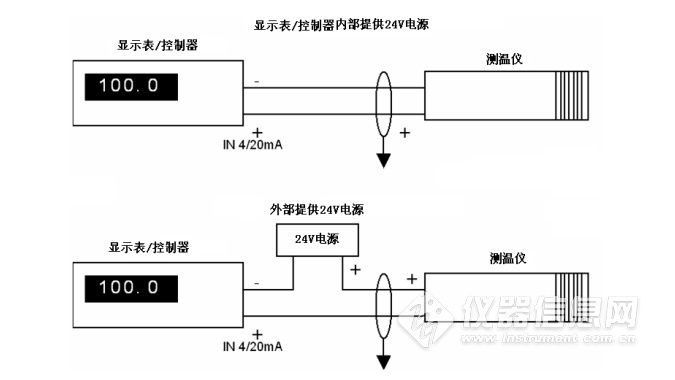 4. 计算方法量程0-600摄氏度，4~20mA输出，当输出信号为12mA时，计算当前温度值。此温度量程的跨度为600度，用16mA电流信号来表达，600度/16mA=37.5度/mA，即电流1mA代表温度变化37.5度，测量值12mA-4mA=8mA。8mA*37.5度/mA=300度。300+（0）=300度，当前温度为300度。5. 常见问题及解决办法无输出或输出错误可能的原因：1)量程对应错误导致PLC计算错误，量程请查阅第一部分的技术指标。2)接线方式不对或者接线顺序错误。3)供电电压不对。4)变送器与采集器之间距离过长，造成信号紊乱。5) PLC采集口损坏。6)设备损坏。